Załącznik nr 2 do formularza zgłoszeniowego: Zakres danych osobowych powierzonych do przetwarzania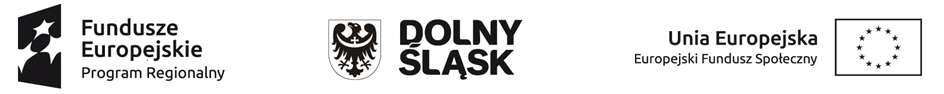 Zbiór: Baza danych związanych z realizowaniem zadań Instytucji Zarządzającej przez Zarząd Województwa Dolnośląskiego w ramach RPO WD 2014 – 2020:Dane osobowe zwykłe:nazwiska i imiona;imiona rodziców;data urodzenia;miejsce urodzenia;adres zamieszkania lub pobytu;numer ewidencyjny PESEL;Numer Identyfikacji Podatkowej;miejsce pracy;zawód;wykształcenie;seria i numer dowodu osobistego;numer telefonu;adres e-mailowy;nr rachunku bankowego.Dane osobowe wrażliwe (w przypadku projektu, którego realizacja obejmuje przetwarzanie danych wrażliwych)*które ujawniają bezpośrednio lub w kontekście:pochodzenie etniczne;stan zdrowia;nałogi;dotyczą:skazań;orzeczeń o ukaraniu;innych orzeczeń wydanych w postępowaniu sądowym lub administracyjnym.Zbiór: Centralny system teleinformatyczny wspierający realizację programów operacyjnych:Użytkownicy Centralnego system teleinformatycznego ze strony beneficjentów/partnerów projektów (osoby uprawnione do podejmowania decyzji wiążących w imieniu beneficjenta/partnera):Zakres danych osobowych wnioskodawców, beneficjentów, partnerów:Szczegółowy zakres danych odwzorowany jest w Wytycznych w zakresie warunków gromadzenia i przekazywania danych w postaci elektronicznej na lata 2014-2020.Dane uczestników instytucjonalnych (w tym osób fizycznych prowadzących jednoosobową działalność gospodarczą):Szczegółowy zakres danych odwzorowany jest w Wytycznych w zakresie warunków gromadzenia i przekazywania danych w postaci elektronicznej na lata 2014-2020.Dane uczestników indywidualnych:Szczegółowy zakres danych odwzorowany jest w Wytycznych w zakresie warunków gromadzenia i przekazywania danych w postaci elektronicznej na lata 2014-2020.Dane dotyczące personelu projektu:Szczegółowy zakres danych odwzorowany jest w Wytycznych w zakresie warunków gromadzenia i przekazywania danych w postaci elektronicznej na lata 2014-2020.6) Wykonawcy realizujący umowy o zamówienia publiczne, których dane przetwarzane będą w związku z badaniem kwalifikowalności środków w projekcie (osoby fizyczne prowadzące działalność gospodarczą):Lp.Nazwa1Imię2Nazwisko3Telefon4Adres e-mail5Kraj6PESELLp.Nazwa1Nazwa wykonawcy2Kraj3NIP wykonawcy